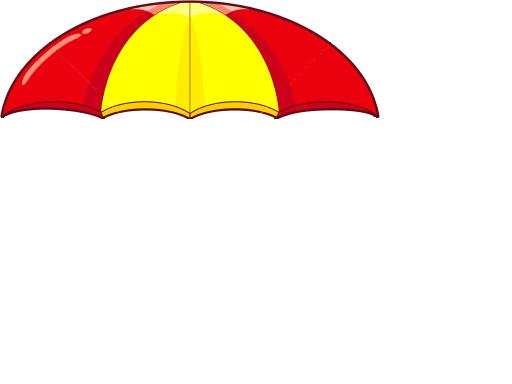 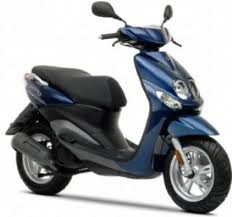 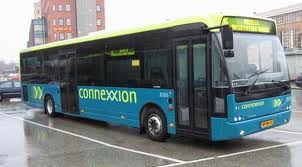 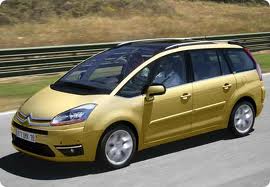 Betekenissen voertuigen kern 4:VoertuigenMet een voertuig kun je rijden.De Auto: dit is een voertuig met vier wielen en een motor!De bus: dit is een soort grote auto waar een heleboel mensen in kunnen.De scooter:  is een bepaald soort motorvoertuig, een scooter heeft 2 kleine brede wielen.